M.Ü. TEKNİK BİLİMLER MESLEK YÜKSEKOKULU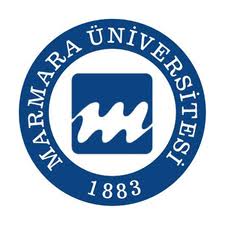 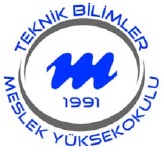 ELEKTRİK VE ENERJİ BÖLÜMÜBİTİRME PROJESİ İSTEK FORMUTarih: ..../..../20..Proje Danışmanı 										Unvanı, Adı, Soyadı:								İmzası:Projede Yer Alan Öğrenci(ler)Proje BilgileriUygundur.Elektrik ve Enerji Bölüm BaşkanıProf. Dr. Adnan KAKİLLİSıra No.Adı, SOYADIOkul No.Telefon No.E-Posta Adresiİmzası12345KonuAmaç